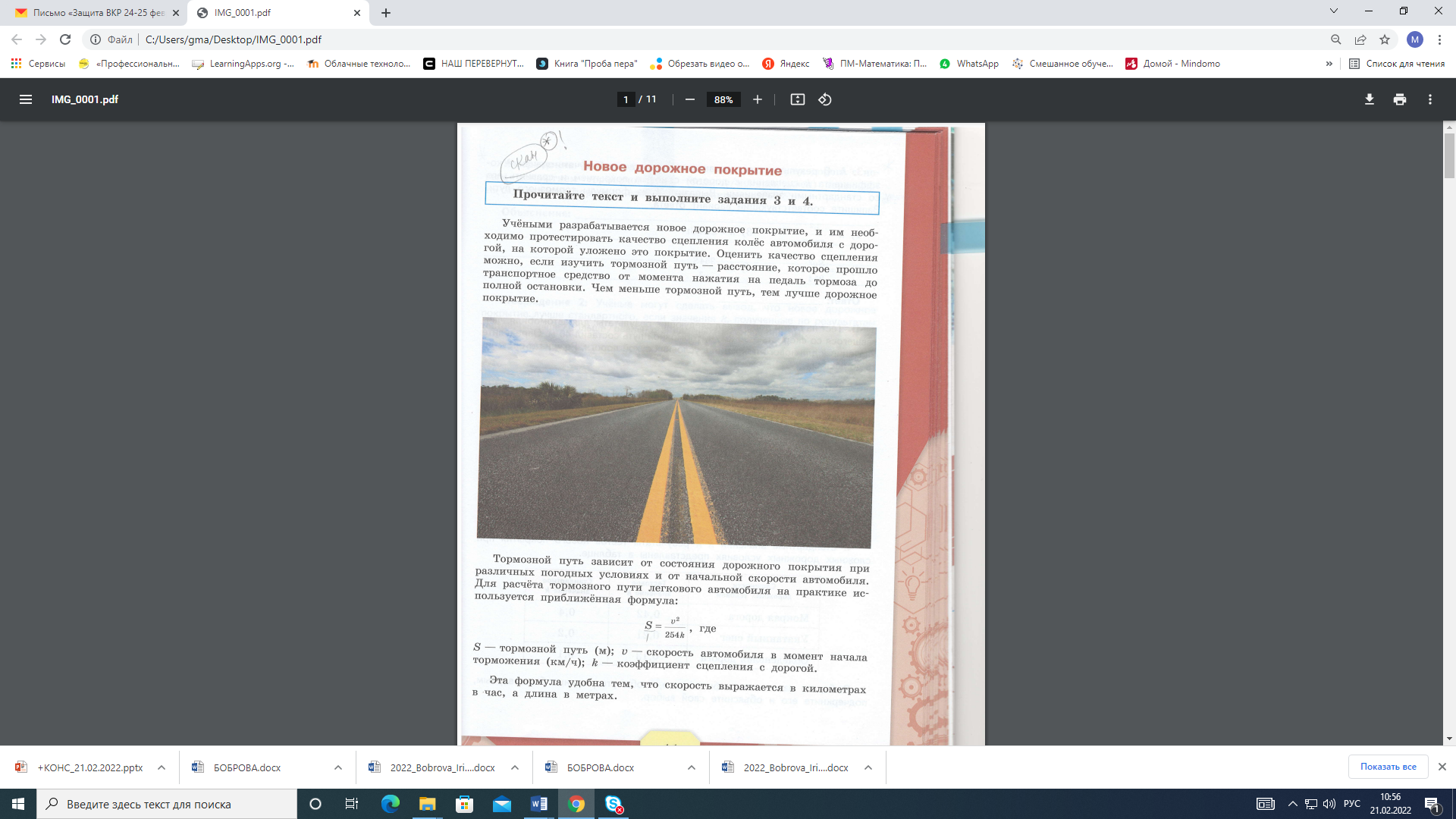 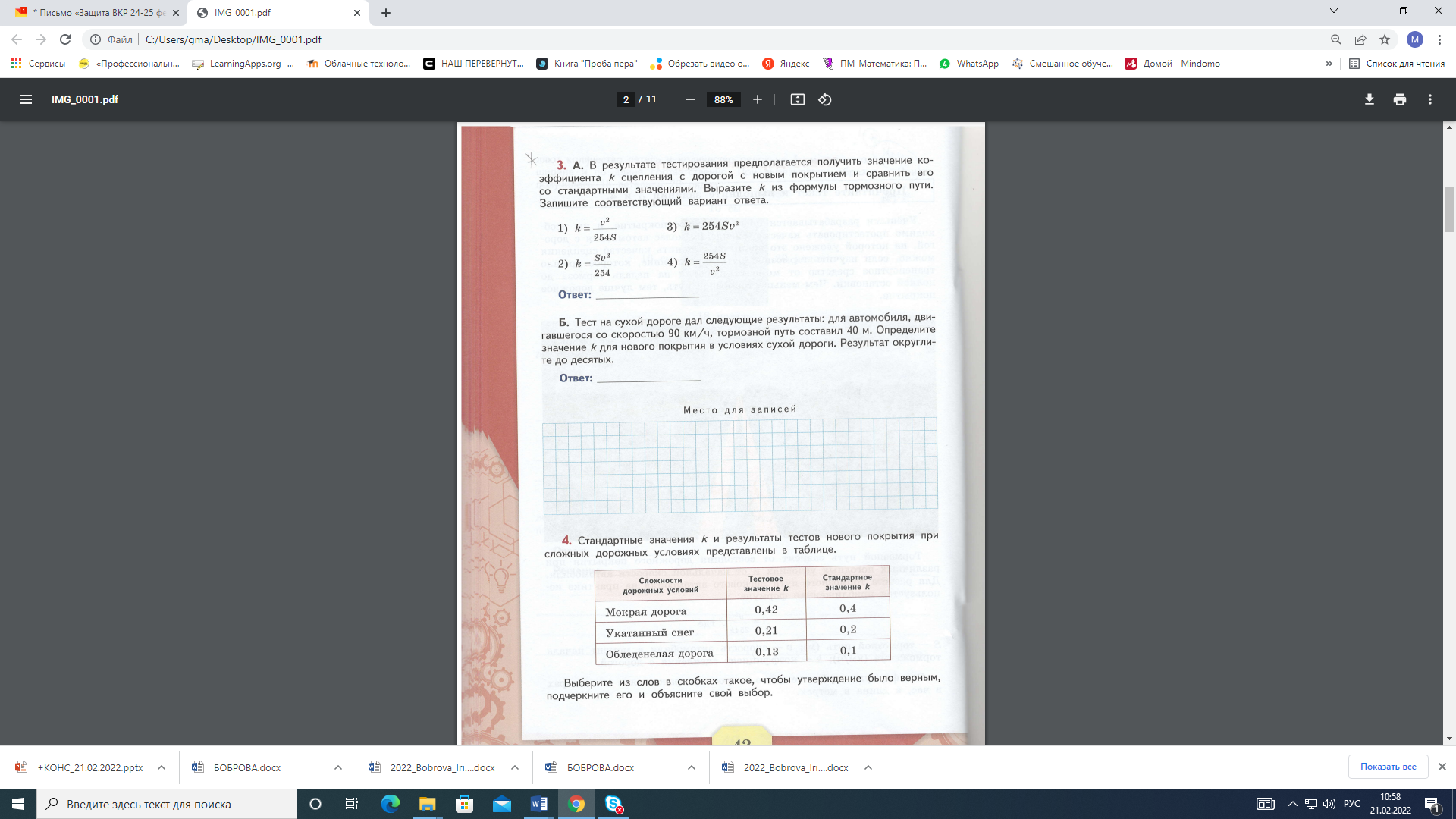 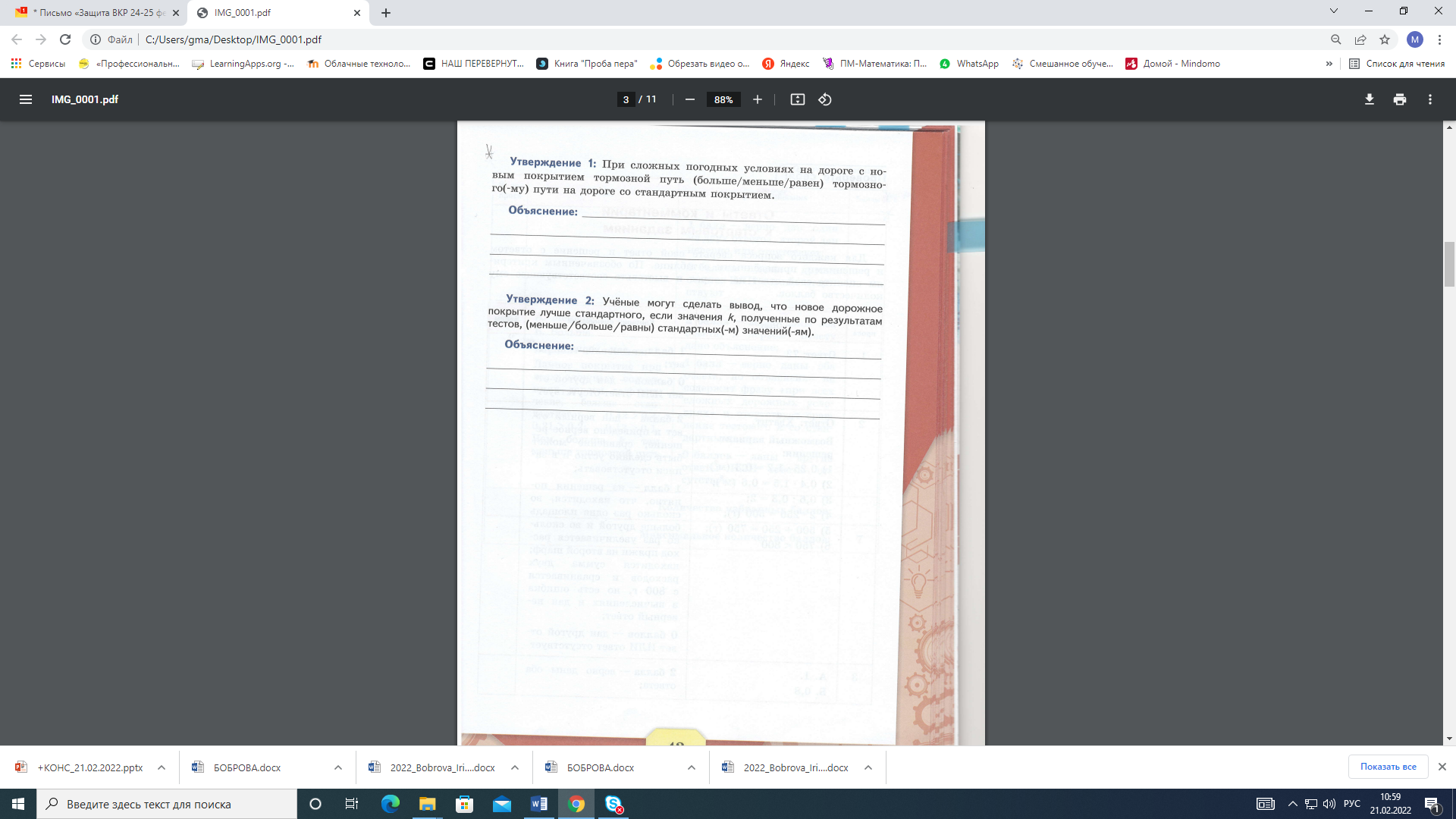 Ответы и комментарии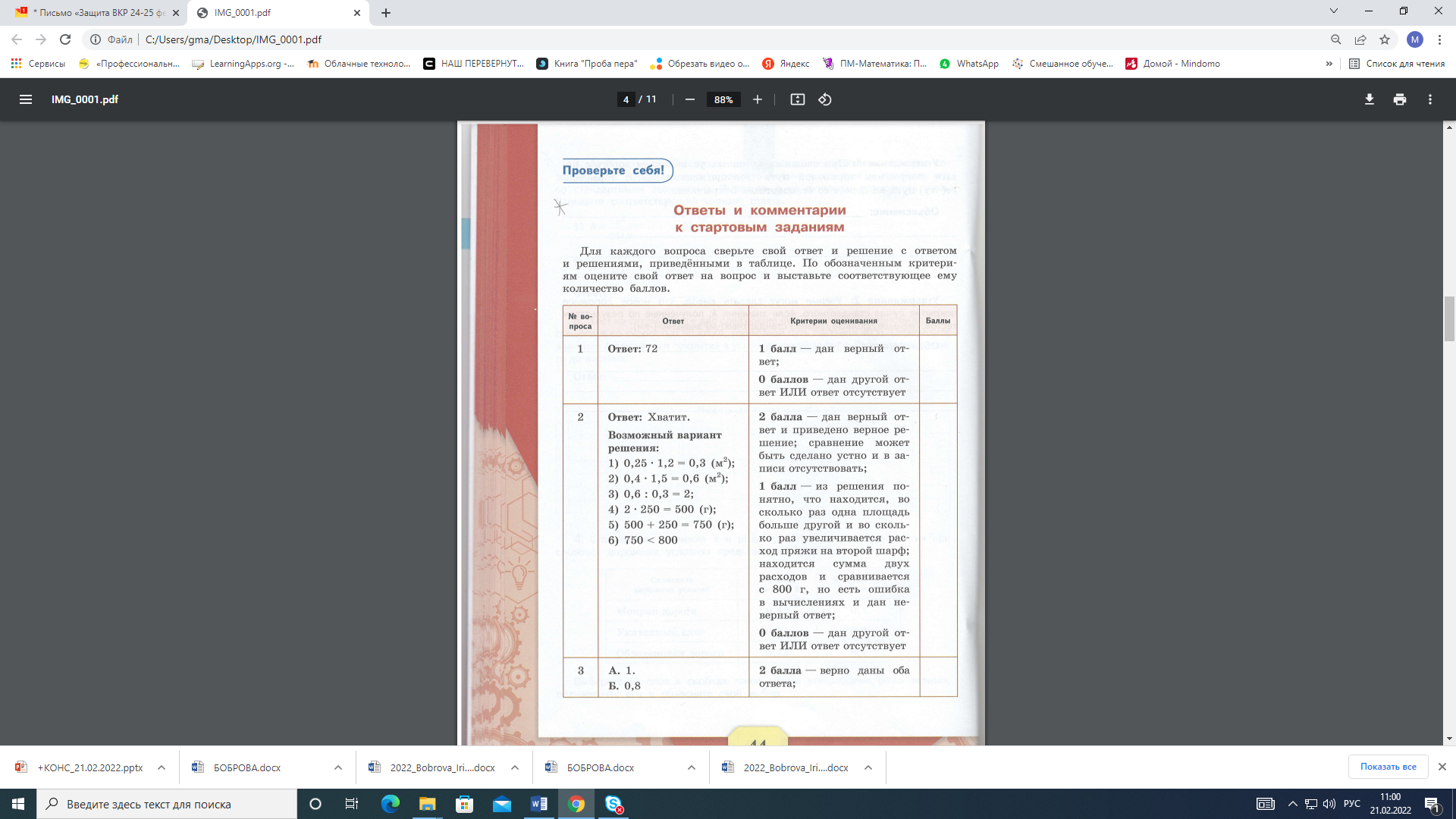 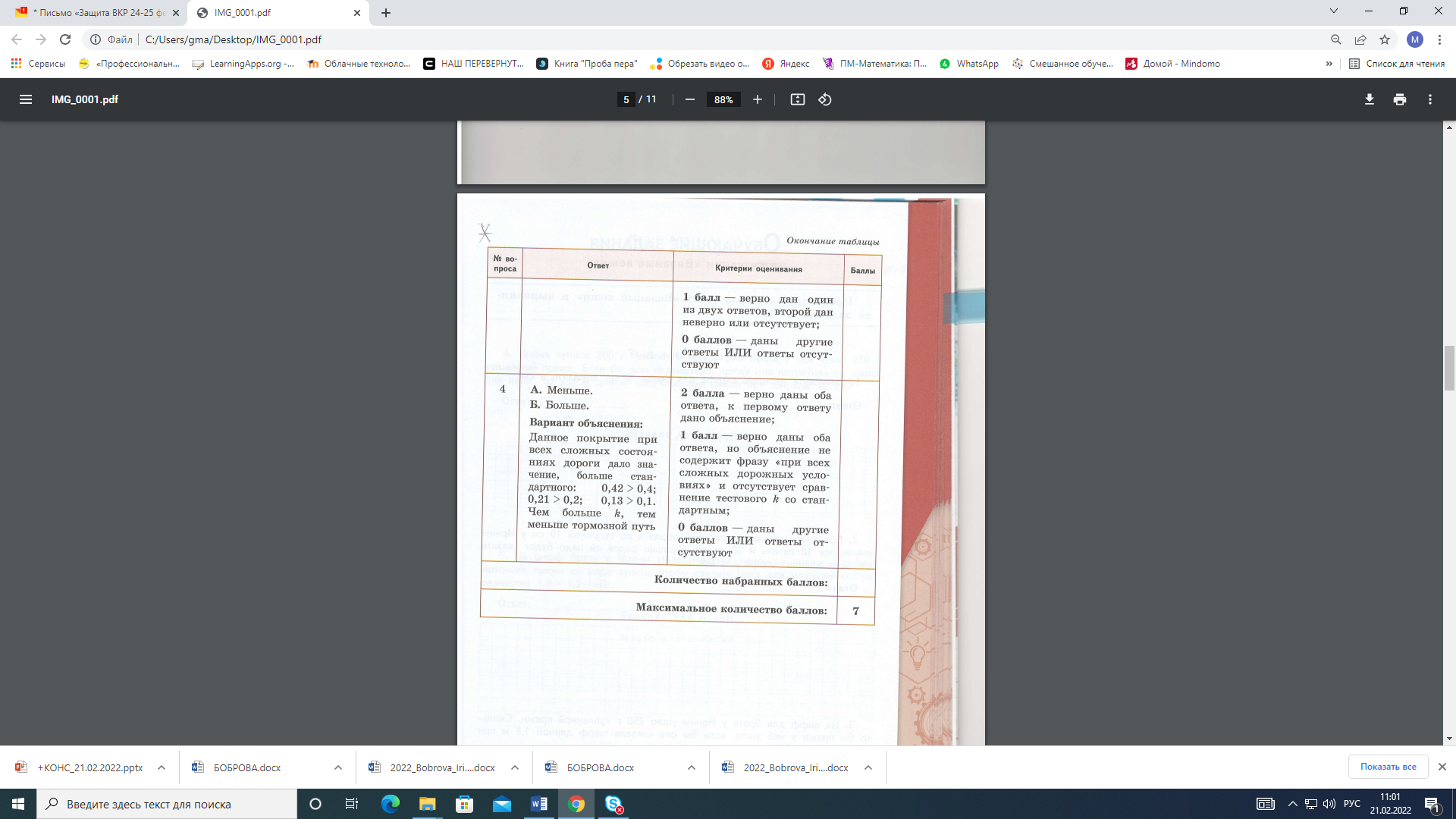 